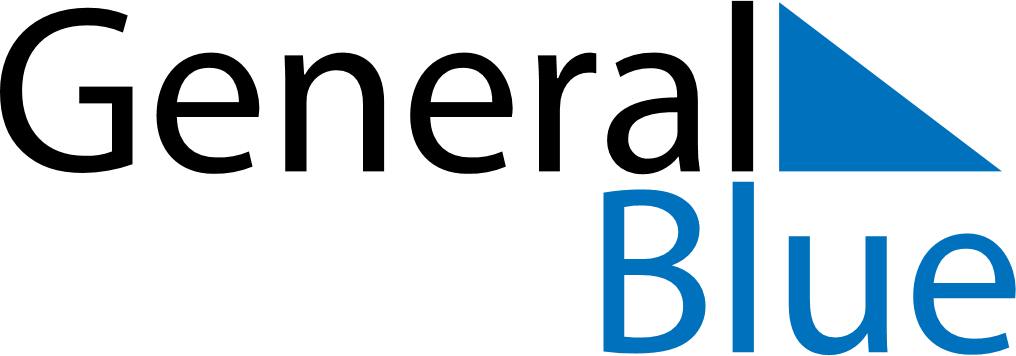 Quarter 2 of 2019TanzaniaQuarter 2 of 2019TanzaniaQuarter 2 of 2019TanzaniaQuarter 2 of 2019TanzaniaQuarter 2 of 2019TanzaniaApril 2019April 2019April 2019April 2019April 2019April 2019April 2019SUNMONTUEWEDTHUFRISAT123456789101112131415161718192021222324252627282930May 2019May 2019May 2019May 2019May 2019May 2019May 2019SUNMONTUEWEDTHUFRISAT12345678910111213141516171819202122232425262728293031June 2019June 2019June 2019June 2019June 2019June 2019June 2019SUNMONTUEWEDTHUFRISAT123456789101112131415161718192021222324252627282930Apr 7: Karume DayApr 19: Good FridayApr 21: Easter SundayApr 22: Easter MondayApr 26: Union DayMay 1: Labour DayJun 4: End of Ramadan (Eid al-Fitr)